	LOGO ESCUELA 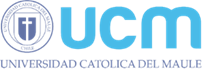 CARTA RESPALDO DIRECTOR DE ESCUELA  Yo  (nombre y apellidos) , Rut: (número de rut), Director/a  de Escuela de la Carrera (carrera)  de la Universidad Católica del Maule, acredito el buen desempeño académico y comportamiento coherente con los principios y reglamentos de la Universidad Católica del Maule, del/ la la estudiante (nombre-RUT) , actualmente cursando el séptimo semestre de la Carrera (carrera) .  Junto con ello comprometo mi gestión en el proceso de convalidación de asignaturas a realizar en la Universidad   (nombre universidad destino)  entre, el _____ y el _____  del año (año) Además puedo agregar …… (recomendación personal)Se extiende la carta de respaldo a solicitud del interesado para la postulación al programa de intercambio de la universidad. Firma y timbre Talca,   día,  mes,  año 